SAMSUN ÜNİVERSİTESİ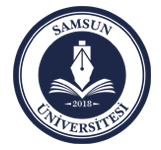 GÜVENLİK SORUŞTURMASI FORMUUYARILARForm, nüfus bilgilerinde kısaltma yapılmadan doğru ve eksiksiz doldurulur.*Adı ve/veya soyadı değişenler değişiklikten önceki ad/soyadını da belirtirler.** Okuldan ayrılma nedeni olarak, "Mezuniyet, Tasdikname, vb." yazılacak, ancak tasdikname alma gerekçesi belirtilecektir.*** Kardeş sayısı ikiden fazla ise diğer kardeşlere ilişkin bilgiler ayrıca eklenir.AÇIKLAMALARAdayların müracaat sürecini kısaltmak ve işlemlerde kolaylık sağlamak maksadıyla, bu form personel temin makamları tarafından internet ortamında yayınlanabilir.Bu form doldurulduğunda gizlilik derecesi asgari "ÖZEL", dağıtım sınırlaması "KİŞİYE ÖZEL" olur.Adı, Soyadı (*)Fotoğraf Mühür İmzaUyruğuFotoğraf Mühür İmzaTCKNFotoğraf Mühür İmzaİletişim NumarasıFotoğraf Mühür İmzaE-posta AdresiFotoğraf Mühür İmzaİkamet AdresiFotoğraf Mühür İmzaÖğrenim DurumuEn Son Mezun OlduğuOkulun Adı ve YeriGiriş TarihiMezuniyetTarihiAyrılma Nedeni (**)Ayrılma Nedeni (**)Ayrılma Nedeni (**)Öğrenim DurumuÇalıştığı İşyeriEn Son Çalıştığı İşyeri Unvanı ve AdresiEn Son Çalıştığı İşyeri Unvanı ve AdresiEn Son Çalıştığı İşyeri Unvanı ve AdresiÇalışma SüresiÇalışma SüresiÇalışma SüresiÇalıştığı İşyeri.../.../20.. 'den .../.../20.. ' e kadar.../.../20.. 'den .../.../20.. ' e kadar.../.../20.. 'den .../.../20.. ' e kadarAileye Dair BilgilerAdı SoyadıAdresi ve İrtibat Bilgileri(Yaşayanların)Adresi ve İrtibat Bilgileri(Yaşayanların)Adresi ve İrtibat Bilgileri(Yaşayanların)TCKNAileye Dair BilgilerBabasınınAileye Dair BilgilerAnnesininAileye Dair BilgilerVelisinin (Ask.Öğ.İçin)Aileye Dair BilgilerEşininAileye Dair BilgilerKardeş1Aileye Dair BilgilerKardeş2 (***)Aileye Dair Bilgiler18 Yaşından BüyükÇocuklarınınAskerlik DurumuBaşlama TarihiTerhis TarihiCezalarıBirliğin Adı ve YeriBirliğin Adı ve YeriBirliğin Adı ve YeriAskerlik DurumuHakkınızda verilmiş bulunan mahkumiyet kararı veya halen devam eden ceza var mıdır?Hakkınızda verilmiş bulunan mahkumiyet kararı veya halen devam eden ceza var mıdır?Hakkınızda verilmiş bulunan mahkumiyet kararı veya halen devam eden ceza var mıdır?Hakkınızda verilmiş bulunan mahkumiyet kararı veya halen devam eden ceza var mıdır?Hakkınızda verilmiş bulunan mahkumiyet kararı veya halen devam eden ceza var mıdır?Var	YokVar	YokKendisi Ve Yakın Akrabalarıyla İlgili Belirtilmesinde Fayda Görülen Diğer Hususlar(Ceza Davasına Konu Olup Olmadığı, Mahkumiyet Hükmünün Bulunup Bulunmadığı, Çifte VatandaşlıkDurumu vb.)Kendisi Ve Yakın Akrabalarıyla İlgili Belirtilmesinde Fayda Görülen Diğer Hususlar(Ceza Davasına Konu Olup Olmadığı, Mahkumiyet Hükmünün Bulunup Bulunmadığı, Çifte VatandaşlıkDurumu vb.)Kendisi Ve Yakın Akrabalarıyla İlgili Belirtilmesinde Fayda Görülen Diğer Hususlar(Ceza Davasına Konu Olup Olmadığı, Mahkumiyet Hükmünün Bulunup Bulunmadığı, Çifte VatandaşlıkDurumu vb.)YUKARDAKİ BİLGİLERİN DOĞRU OLDUĞUNU BEYAN EDERİM.Şahsın İmzasıYUKARDAKİ BİLGİLERİN DOĞRU OLDUĞUNU BEYAN EDERİM.Şahsın İmzasıYUKARDAKİ BİLGİLERİN DOĞRU OLDUĞUNU BEYAN EDERİM.Şahsın İmzasıYUKARDAKİ BİLGİLERİN DOĞRU OLDUĞUNU BEYAN EDERİM.Şahsın İmzasıYUKARDAKİ BİLGİLERİN DOĞRU OLDUĞUNU BEYAN EDERİM.Şahsın İmzasıYUKARDAKİ BİLGİLERİN DOĞRU OLDUĞUNU BEYAN EDERİM.Şahsın İmzasıYUKARDAKİ BİLGİLERİN DOĞRU OLDUĞUNU BEYAN EDERİM.Şahsın İmzası